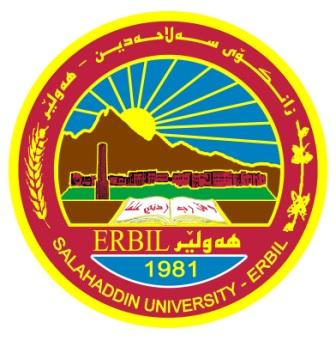 	قسم اللغة العربية			                 السنة الدراسية: 3202 - 2022جدول توزيع المناقشين (الثانية) لبحوث طلاب المرحلة الرابعةتاسماء الطلبـةالمشرفالعنوانالفرعالمناقش 1المناقش 2إبراهیم رسول أحمدم.ی.خيرية ادب الزهد في العصر العباسي(رابعة العدوية انموذجا)اللغةپ.ی.حسينم.ی.ساراإيمان تحسين جبارد.نورا رؤية العالم في رواية(هروب المناليزا بوح قيثارة) لحميد حسنالأدبد.سالارم.ی.زاناابراهیم دلشاد سعیدم.ی.طارق معاني حروف الجر في سورة الحاقةاللغةپ.ی.شوكتد.سوارهأسماء قادر فقى احمدد.سالار الشخصية النسوية في رواية(الحفيدة الامريكية)لانعام كه ججيالأدبم.بوتانم.ی.خيريةبشرى محمد مصطفىم.ی.مالكالفاعل في سورة النبأ "دراسة نحوية دلالية"اللغةد.عمادم.ی.سوزانجواد مجید محمدد.شيرواناسلوب الايجاز في سورة عبس اللغةپ.ی.ايوبم.نهلةجوان أنور قادرد.سالار البيئة في شعر خليل مطراناللغةد.نورام.ی.سارارۆژان رزگار نورید.سوارهالمبني للمجهول في القران الكريم"نماذج مختارة"الأدبد.هبة اللهد.شيروانريان محمد جوهرد.موسىدلالة الفعل الثلاثي في سورة الفرقان"دراسة صرفية دلالية"اللغةم.دلخوشخونچەسروين أنور حمدد.سالار البنية الزمنية في رواية(يانصيب) لفلك الدين كاكائياللغةپ.ی.حسينم.ی.ساراعبدالله عزیز عولام.ی.مهديالانزياح الصرفي ودلالاته في القران الكريم"نماذج مختارة"اللغةم.ی.مالكخونچەعبدالمالك بايز حسيند.سوارهالحروف العربية: مخارجها وصفاتها وعللها"دراسة لغوية"الأدبم.ی.سوزانم.ی.اواتفه‌رهه‌نگ غازى بابيرم.نهلةجماليات التشكيل المقطعي في قصيدة المديح النبوي لابن الخياطالأدبد.عمادم.ی.طارقفریشتە محمد برایمم.دلخوشاسلوب الامر والنهي في سورة مريمالادبد.هبة اللهم.ی.طارقكوردستان محمد مجيدد.شيروانصور التشبيه في شعر احمد شوقيالأدبد.موسىد.نامقكمال جعفر روؤفم.ی.اواتالدلالة الصرفية للمشتقات في سورة فاطراللغةد.سوارهم.ی.مهديلیلی صباح خدرپ.ی.حسينصورة المتنبي في قصيدة"المتنبي والشهباء" لبشارة الخورياللغةد.نورام.بوتانمحمد رفيق عبداللهد.سوارهعلم الدلالة بين القدماء والمحدثين"دراسة موازنة"اللغةم.ی.مالكم.ی.سوزاننور كيفي نوريم.ی.مالكاسم الفاعل في سورة ابراهيم "دراسة صرفية نحوية"اللغةد.حکیمم.ی.طارقهاوناز عبدين محمدم.ی.طارق تطور فن الغزل في العصر الاموي "العذرية والصريح انموذجا"اللغةپ.ی.حسين م.بوتانهه‌لدێره‌ عبدالمطلب عبداللهد.هبة اللهاسلوب التوكيد في سورة الاسراء "دراسة نحوية دلالية"اللغةد.حکیمد.نامقسمیر امیر محسنم.نهلة(ما) في اللغة العربية "دراسة نحوية دلالية"الادبد.عمادد.موسىفیصل طه ملاد.موسىدلالة حورف العطف في الخطاب القرآني"نماذج مختارة"اللغةد.شيروانم.ی.سوزاناحمد روستم عمر پ.ی.حسينالتفاخر الاستعلائي بين جرير والفرزدقاللغةم.ی.سارام.ی.خيرية أمینە حاجی سعیدم.ی.خيريةالتجديد في الشعر الاندلسي"الموشحات والزجل انموذجا"الأدبپ.ی.حسينم.ی.ساراآسيا كنعان محمدم.ی.اواتالمنصوبات في سورة النبأ "دراسة نحوية دلالية"اللغةم.ی.مهديم.ی.طارقبشرى نورۆز حمدپ.ی.شوكتحروف الجر في سورة النبأ "دراسة نحوية دلالية"الأدبد.سوارهم.ی.سوزانبشری عبدالله حمدأمیند.نورا البنية السردية في رواية "زرياب" لمقبول العلوياللغةد.سالارم.بوتانپایزە عباس قادرم.نهلةالقسم الظاهري في القران الكريم"دراسة نحوية دلالية"اللغةد.عمادم.ی.مهديپەیمان محمود حمدم.ي.زاناالحكمة في شعر كعب بن زهيراللغةپ.ی.حسين م.بوتانچیمە احمد جلیل م.ي.زاناصورة الحبيبة في قصيدة (بلقيس) لنزار قبانياللغةد.نورام.ی.ساراخطاب رشيد عمر م.ی.سوزانالمفعول المطلق في سورة البقرة "دراسة نحوية"اللغةد.موسىخونچەرۆز نجاة عثمانپ.ی.ايوبالفنون البديعية في السور القصار من القران الكريماللغةد.نامقم.ی.فیرۆزریان خضر عزیزم.ي. زاناالغربة والحنين في شعر عبدالرحمن الداخلالأدبپ.ی.حسيند. موسىزينة عبدالأمير حمدأمينپ.ی.حسينالاماني المستحيلة في القران الكريم (دراسة اسلوبية)الأدبد.شيروانم.ی.فیرۆززەیتون ناميق تۆفیقد.نامقحروف اللام في القران الكريم-نماذج مختارة-(دراسة نحوية)اللغةم.ی.اواتخونچەسانا دارا حمیدد.عمادالاوزان الصرفية في الاحاديث الواردة في (حسن البيان في تفسير القران) للباليساني-سورة الفاتحة انموذجااللغةپ.ی.شوكتمحسنشيلان خالد وليپ.ی.حسينالموروث في قصيدة(السيرة الذاتية لسياف عربي) لنزار قبانيالأدبد.نورام.ي.زاناصالح خورشيد عمرم.دلخوشدلالة التعريف والتنكير في سورة الصافاتاللغةد.شيروانم.ی.سوزانفاطمە سردار محمدد.هبة اللهاسلوب الاستثناء في سورة الانعام-دراسة نحوية دلاليةاللغةپ.ی.ايوبم.ی.مالكفاطمە عبدالستار مصطفیم.ی.مهديالمفعول المطلق ودلالاته-نماذج مختارة من القران الكريماللغةد.هبة اللهم.ی.طارقكاردۆ أسعد طهم.ي.زاناالمكان في ديوان(خفقة الطين) لبلند الحيدريالأدبد.سالارد.نوراگوڵژین جوهر إبراهیمد.عمادالمسائل النحوية في الاحاديث الواردة في (حسن البيان في تفسير القران) للباليساني-سورة الفاتحة انموذجااللغةم.نهلةم.دلخوشمحمد سیف الله إبراهیمم.ی.طارق الجوانب اللغوية في سورة الكوثراللغةم.نهلةم.ی.اواتمخلص نريمان روزاند.نامقحروف العطف في جزء عم –دراسة نحوية دلاليةاللغةپ.ی.شوكتپ.ی.ايوبمصطفى شيركو أحمدم.ی.خيريةالمثقف وتمثلاته في رواية (بابا سارتر) لعلي بدرالأدبد.سالارم.ي.زانامهربان مولان مصطفى م.بوتانتحديات الهوية الكوردستانية بين المضايقة والاثبات في رواية (ثلاث خطوات الى المشنقة) دراسة نفسية سرديةالأدبم.ي.زانام.ی.خيريةهاوكار صابر سليمم.ی.مالكدلالات الافعال في سورة السجدةاللغةم.دلخوشم.ی.فیرۆزیاسر محمد طاهرد.هبة اللهمن اراء محمد شحرور في الدين الاسلامي لمناذج مختارة-دراسة نقدية لغويةاللغةد.حکیمم.ی.مالكئاجرة فيصل مولودم.بوتانفاعلية السرد بين الراوي والمنظور في رواية(استاذة الوهم) لعلي بدرالأدبپ.ی.حسيند.نورا